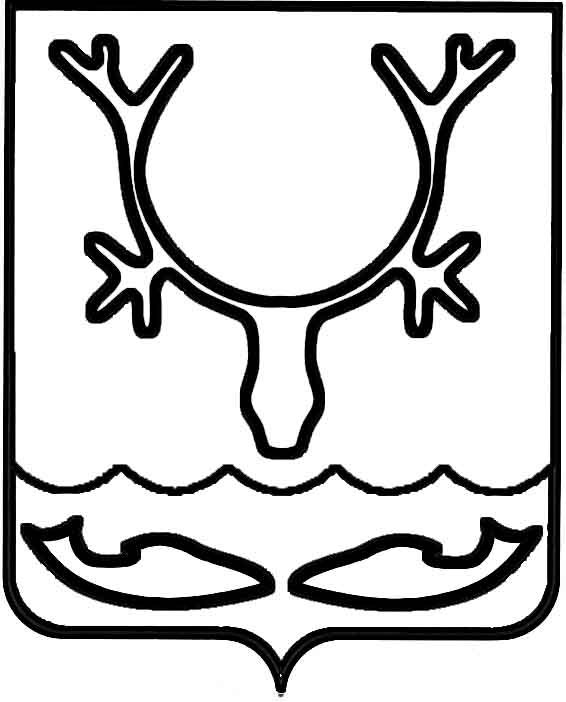 Администрация муниципального образования
"Городской округ "Город Нарьян-Мар"ПОСТАНОВЛЕНИЕО внесении изменений в постановление Администрации МО "Городской округ "Город Нарьян-Мар" от 31.08.2018 № 588 "Об утверждении муниципальной программы муниципального образования "Городской округ "Город Нарьян-Мар" "Совершенствование и развитие муниципального управления в муниципальном образовании "Городской округ "Город Нарьян-Мар"Руководствуясь статьей 179 Бюджетного кодекса Российской Федерации, Порядком разработки, реализации и оценки эффективности муниципальных программ муниципального образования "Городской округ "Город Нарьян-Мар", утвержденным постановлением Администрации МО "Городской округ "Город Нарьян-Мар" 
от 10.07.2018 № 453, в целях приведения муниципальной программы муниципального образования "Городской округ "Город Нарьян-Мар" "Совершенствование и развитие муниципального управления в муниципальном образовании "Городской округ "Город Нарьян-Мар" в соответствие решению Совета городского округа "Город Нарьян-Мар" от 21.03.2024 № 544-р "О внесении изменений в решение "О бюджете муниципального образования "Городской округ "Город Нарьян-Мар" на 2024 год и плановый период 2025 и 2026 годов" Администрация муниципального образования "Городской округ "Город Нарьян-Мар"П О С Т А Н О В Л Я Е Т:Внести изменения в приложение к постановлению Администрации МО "Городской округ "Город Нарьян-Мар" от 31.08.2018 № 588 "Об утверждении муниципальной программы муниципального образования "Городской округ "Город Нарьян-Мар" "Совершенствование и развитие муниципального управления 
в муниципальном образовании "Городской округ "Город Нарьян-Мар" согласно Приложению к настоящему постановлению.Настоящее постановление вступает в силу со дня его подписания и подлежит официальному опубликованию.Приложениек постановлению Администрациимуниципального образования"Городской округ "Город Нарьян-Мар"от 16.05.2024 № 731ИЗМЕНЕНИЯ В МУНИЦИПАЛЬНУЮ ПРОГРАММУ МУНИЦИПАЛЬНОГО ОБРАЗОВАНИЯ "ГОРОДСКОЙ ОКРУГ "ГОРОД НАРЬЯН-МАР""СОВЕРШЕНСТВОВАНИЕ И РАЗВИТИЕ МУНИЦИПАЛЬНОГО УПРАВЛЕНИЯ В МУНИЦИПАЛЬНОМ ОБРАЗОВАНИИ"ГОРОДСКОЙ ОКРУГ "ГОРОД НАРЬЯН-МАР"Строку "Соисполнители муниципальной программы" раздела I "Паспорт муниципальной программы муниципального образования "Городской округ "Город 
Нарьян-Мар" "Совершенствование и развитие муниципального управления 
в муниципальном образовании "Городской округ "Город Нарьян-Мар" (далее – Паспорт программы) муниципальной программы муниципального образования "Городской округ "Город Нарьян-Мар" "Совершенствование и развитие муниципального управления 
в муниципальном образовании "Городской округ "Город Нарьян-Мар" (далее – Программа) дополнить словами "- МКУ "Чистый город".Строку "Объемы и источники финансирования муниципальной программы" Паспорта программы изложить в следующей редакции:"".Строку "Объемы и источники финансирования подпрограммы" пункта 1.1 
раздела X "Подпрограмма 1 "Осуществление деятельности Администрации МО "Городской округ "Город Нарьян-Мар" в рамках собственных и переданных государственных полномочий" Программы изложить в следующей редакции:"".Строку "Объемы и источники финансирования подпрограммы" пункта 1.1 
раздела XI "Подпрограмма 2 "Обеспечение деятельности Администрации МО "Городской округ "Город Нарьян-Мар" Программы изложить в следующей редакции:"".Строку "Объемы и источники финансирования подпрограммы" пункта 1.1 
раздела ХII "Подпрограмма 3 "Управление муниципальными финансами МО "Городской округ "Город Нарьян-Мар" Программы изложить в следующей редакции:"".Строку "Соисполнители подпрограммы" пункта 1.1 раздела XIII 
"Подпрограмма 4 "Управление и распоряжение муниципальным имуществом МО "Городской округ "Город Нарьян-Мар" Программы (далее – Подпрограмма 4) дополнить словами "- МКУ "Чистый город".Строку "Объемы и источники финансирования подпрограммы" пункта 1.1 Подпрограммы 4 изложить в следующей редакции:"".Пункт 1.2 Подпрограммы 4 дополнить абзацем следующего содержания:"В рамках исполнения постановления Правительства Российской Федерации 
от 03.10.2022 № 1745 "О специальной мере в сфере экономики и внесении изменения 
в постановление Правительства Российской Федерации от 30 апреля 2020 г. № 616" осуществляются мероприятия в рамках реализации специальной меры в сфере экономики.".Приложение 2 к Программе изложить в следующей редакции:"Приложение 2к муниципальной программе муниципального образования"Городской округ "Город Нарьян-Мар""Совершенствование и развитиемуниципального управленияв муниципальном образовании"Городской округ "Город Нарьян-Мар"Ресурсное обеспечениереализации муниципальной программымуниципального образования "Городской округ "Город Нарьян-Мар""Совершенствование и развитие муниципального управленияв муниципальном образовании "Городской округ "Город Нарьян-Мар"Ответственный исполнитель: управление экономического и инвестиционного развития Администрации муниципального образования "Городской округ "Город Нарьян-Мар"".Приложение 3 к Программе изложить в следующей редакции:"Приложение 3к муниципальной программемуниципального образования"Городской округ "Город Нарьян-Мар""Совершенствование и развитиемуниципального управленияв муниципальном образовании"Городской округ "Город Нарьян-Мар"Перечень мероприятий муниципальной программымуниципального образования "Городской округ "Город Нарьян-Мар""Совершенствование и развитие муниципального управленияв муниципальном образовании "Городской округ "Город Нарьян-Мар"Ответственный исполнитель: управление экономического и инвестиционного развития Администрации муниципального образования "Городской округ "Город Нарьян-Мар"".16.05.2024№731Глава города Нарьян-Мара О.О. БелакОбъемы и источники финансирования муниципальной программыОбщий объем финансирования Программы – 
2 977 806,80726 тыс. руб., в том числе по годам:2019 год – 343 136,6 тыс. руб.;2020 год – 357 600,4 тыс. руб.;2021 год – 354 739,73759 тыс. руб.;2022 год – 370 613,46359 тыс. руб.;2023 год – 384 130,89684 тыс. руб.;2024 год – 401 262,37593 тыс. руб.;2025 год – 381 025,34362 тыс. руб.;2026 год – 385 297,98969 тыс. руб.В том числе:за счет средств окружного бюджета 44 461,70000 тыс. руб., 
в том числе по годам:2019 год – 4 868,0 тыс. руб.;2020 год – 5 079,3 тыс. руб.;2021 год – 4 680,80000 тыс. руб.;2022 год – 5 939,30000 тыс. руб.;2023 год – 5 844,00000 тыс. руб.;2024 год – 6 046,30000 тыс. руб.;2025 год – 5 805,00000 тыс. руб.;2026 год – 6 199,00000 тыс. руб.;за счет средств бюджета муниципального образования "Городской округ "Город Нарьян-Мар" (далее – городской бюджет) 
2 933 345,10726 тыс. руб., в том числе по годам:2019 год – 338 268,6 тыс. руб.;2020 год – 352 521,1 тыс. руб.;2021 год – 350 058,93759 тыс. руб.;2022 год – 364 674,16359 тыс. руб.;2023 год – 378 286,89684 тыс. руб.;2024 год – 395 216,07593 тыс. руб.;2025 год – 375 220,34362 тыс. руб.;2026 год – 379 098,98969 тыс. руб.Объемы 
и источники финансирования подпрограммыОбщий объем финансирования Подпрограммы 1 – 
1 317 949,93373 тыс. руб., в том числе по годам:2019 год – 152 817,1 тыс. руб.;2020 год – 157 835,3 тыс. руб.;2021 год – 152 167,60487 тыс. руб.;2022 год – 162 677,68592 тыс. руб.;2023 год – 169 766,00182 тыс. руб.;2024 год – 177 477,17826 тыс. руб.;2025 год – 172 406,39791 тыс. руб.;2026 год – 172 802,66495 тыс. руб.В том числе:за счет средств окружного бюджета 44 461,70000 тыс. руб., 
в том числе по годам:2019 год – 4 868,0 тыс. руб.;2020 год – 5 079,3 тыс. руб.;2021 год – 4 680,80000 тыс. руб.;2022 год – 5 939,30000 тыс. руб.;2023 год – 5 844,00000 тыс. руб.;2024 год – 6 046,30000 тыс. руб.;2025 год – 5 805,00000 тыс. руб.;2026 год – 6 199,00000 тыс. руб.;за счет средств городского бюджета 1 273 488,23373 тыс. руб., в том числе по годам:2019 год – 147 949,1 тыс. руб.;2020 год – 152 756,0 тыс. руб.;2021 год – 147 486,80487 тыс. руб.;2022 год – 156 738,38592 тыс. руб.;2023 год – 163 922,00182 тыс. руб.;2024 год – 171 430,87826 тыс. руб.;2025 год – 166 601,39791 тыс. руб.;2026 год – 166 603,66495 тыс. руб.Объемы и источники финансирования подпрограммыОбщий объем финансирования Подпрограммы 2 за счет средств городского бюджета – 1 094 592,23754 тыс. руб., 
в том числе по годам:2019 год – 122 610,2 тыс. руб.;2020 год – 131 078,5 тыс. руб.;2021 год – 122 535,00478 тыс. руб.;2022 год – 137 189,55512 тыс. руб.;2023 год – 140 609,60913 тыс. руб.;2024 год – 153 343,87141 тыс. руб.;2025 год – 143 612,74855 тыс. руб.;2026 год – 143 612,74855 тыс. руб.Объемы 
и источники финансирования подпрограммыОбщий объем финансирования Подпрограммы 3 за счет средств городского бюджета – 254 630,66299 тыс. руб., 
в том числе по годам:2019 год – 30 677,7 тыс. руб.;2020 год – 29 872,8 тыс. руб.;2021 год – 31 643,02537 тыс. руб.;2022 год – 29 998,69995 тыс. руб.;2023 год – 31 094,34864 тыс. руб.;2024 год – 32 473,98301 тыс. руб.;2025 год – 32 634,57301 тыс. руб.;2026 год – 36 235,53301 тыс. руб.Объемы и источники финансирования подпрограммыОбщий объем финансирования Подпрограммы 4 за счет средств городского бюджета – 310 633,97300 тыс. руб., 
в том числе по годам:2019 год – 37 031,6 тыс. руб.;2020 год – 38 813,8 тыс. руб.;2021 год – 48 394,10257 тыс. руб.;2022 год – 40 747,52260 тыс. руб.;2023 год – 42 660,93725 тыс. руб.;2024 год – 37 967,34325 тыс. руб.;2025 год – 32 371,62415 тыс. руб.;2026 год – 32 647,04318 тыс. руб.Наименование муниципальной программы (подпрограммы)Источник финансированияОбъем финансирования, тыс. руб.Объем финансирования, тыс. руб.Объем финансирования, тыс. руб.Объем финансирования, тыс. руб.Объем финансирования, тыс. руб.Объем финансирования, тыс. руб.Объем финансирования, тыс. руб.Объем финансирования, тыс. руб.Объем финансирования, тыс. руб.Наименование муниципальной программы (подпрограммы)Источник финансированиявсегов том числев том числев том числев том числев том числев том числев том числев том числеНаименование муниципальной программы (подпрограммы)Источник финансированиявсего2019 год2020 год2021 год2022 год2023 год2024 год2025 год2026 годАБ123456789Муниципальная программа муниципального образования "Городской округ "Город Нарьян-Мар" "Совершенствование и развитие муниципального управления в муниципальном образовании "Городской округ "Город Нарьян-Мар"Всего, 
в том числе:2 977 806,80726343 136,6357 600,4354 739,73759370 613,46359384 130,89684401 262,37593381 025,34362385 297,98969Муниципальная программа муниципального образования "Городской округ "Город Нарьян-Мар" "Совершенствование и развитие муниципального управления в муниципальном образовании "Городской округ "Город Нарьян-Мар"окружной бюджет44 461,700004 868,05 079,34 680,800005 939,300005 844,000006 046,300005 805,000006 199,00000Муниципальная программа муниципального образования "Городской округ "Город Нарьян-Мар" "Совершенствование и развитие муниципального управления в муниципальном образовании "Городской округ "Город Нарьян-Мар"городской бюджет2 933 345,10726338 268,6352 521,1350 058,93759364 674,16359378 286,89684395 216,07593375 220,34362379 098,98969Подпрограмма 1 "Осуществление деятельности Администрации МО "Городской округ "Город Нарьян-Мар" 
в рамках собственных и переданных государственных полномочий"Итого, 
в том числе:1 317 949,93373152 817,1157 835,3152 167,60487162 677,68592169 766,00182177 477,17826172 406,39791172 802,66495Подпрограмма 1 "Осуществление деятельности Администрации МО "Городской округ "Город Нарьян-Мар" 
в рамках собственных и переданных государственных полномочий"окружной бюджет44 461,700004 868,05 079,34 680,800005 939,300005 844,000006 046,300005 805,000006 199,00000Подпрограмма 1 "Осуществление деятельности Администрации МО "Городской округ "Город Нарьян-Мар" 
в рамках собственных и переданных государственных полномочий"городской бюджет1 273 488,23373147 949,1152 756,0147 486,80487156 738,38592163 922,00182171 430,87826166 601,39791166 603,66495Подпрограмма 2 "Обеспечение деятельности Администрации МО "Городской округ "Город Нарьян-Мар"Итого, 
в том числе:1 094 592,23754122 610,2131 078,5122 535,00478137 189,55512140 609,60913153 343,87141143 612,74855143 612,74855Подпрограмма 2 "Обеспечение деятельности Администрации МО "Городской округ "Город Нарьян-Мар"городской бюджет1 094 592,23754122 610,2131 078,5122 535,00478137 189,55512140 609,60913153 343,87141143 612,74855143 612,74855Подпрограмма 3 "Управление муниципальными финансами МО "Городской округ "Город Нарьян-Мар"Итого, 
в том числе:254 630,6629930 677,729 872,831 643,0253729 998,6999531 094,3486432 473,9830132 634,5730136 235,53301Подпрограмма 3 "Управление муниципальными финансами МО "Городской округ "Город Нарьян-Мар"городской бюджет254 630,6629930 677,729 872,831 643,0253729 998,6999531 094,3486432 473,9830132 634,5730136 235,53301Подпрограмма 4 "Управление и распоряжение муниципальным имуществом МО "Городской округ "Город Нарьян-Мар"Итого, 
в том числе:310 633,9730037 031,638 813,848 394,1025740 747,5226042 660,9372537 967,3432532 371,6241532 647,04318Подпрограмма 4 "Управление и распоряжение муниципальным имуществом МО "Городской округ "Город Нарьян-Мар"городской бюджет310 633,9730037 031,638 813,848 394,1025740 747,5226042 660,9372537 967,3432532 371,6241532 647,04318№ п/пНаименование направления (мероприятия)Источники финансированияОбъемы финансирования (тыс. руб.)Объемы финансирования (тыс. руб.)Объемы финансирования (тыс. руб.)Объемы финансирования (тыс. руб.)Объемы финансирования (тыс. руб.)Объемы финансирования (тыс. руб.)Объемы финансирования (тыс. руб.)Объемы финансирования (тыс. руб.)Объемы финансирования (тыс. руб.)№ п/пНаименование направления (мероприятия)Источники финансированияВсегов том числе:в том числе:в том числе:в том числе:в том числе:в том числе:в том числе:в том числе:№ п/пНаименование направления (мероприятия)Источники финансированияВсего2019 год2020 год2021 год2022 год2023 год2024 год2025 год2026 годПодпрограмма 1 "Осуществление деятельности Администрации МО "Городской округ "Город Нарьян-Мар" в рамках собственных и переданных государственных полномочий"Подпрограмма 1 "Осуществление деятельности Администрации МО "Городской округ "Город Нарьян-Мар" в рамках собственных и переданных государственных полномочий"Подпрограмма 1 "Осуществление деятельности Администрации МО "Городской округ "Город Нарьян-Мар" в рамках собственных и переданных государственных полномочий"Подпрограмма 1 "Осуществление деятельности Администрации МО "Городской округ "Город Нарьян-Мар" в рамках собственных и переданных государственных полномочий"Подпрограмма 1 "Осуществление деятельности Администрации МО "Городской округ "Город Нарьян-Мар" в рамках собственных и переданных государственных полномочий"Подпрограмма 1 "Осуществление деятельности Администрации МО "Городской округ "Город Нарьян-Мар" в рамках собственных и переданных государственных полномочий"Подпрограмма 1 "Осуществление деятельности Администрации МО "Городской округ "Город Нарьян-Мар" в рамках собственных и переданных государственных полномочий"Подпрограмма 1 "Осуществление деятельности Администрации МО "Городской округ "Город Нарьян-Мар" в рамках собственных и переданных государственных полномочий"Подпрограмма 1 "Осуществление деятельности Администрации МО "Городской округ "Город Нарьян-Мар" в рамках собственных и переданных государственных полномочий"Подпрограмма 1 "Осуществление деятельности Администрации МО "Городской округ "Город Нарьян-Мар" в рамках собственных и переданных государственных полномочий"Подпрограмма 1 "Осуществление деятельности Администрации МО "Городской округ "Город Нарьян-Мар" в рамках собственных и переданных государственных полномочий"1.1Основное мероприятие: 
Финансовое обеспечение деятельности Администрации МО "Городской округ "Город Нарьян-Мар"Итого, 
в том числе1 245 853,13095140 946,5148 938,8145 483,00487154 460,38994161 516,87502165 383,59826164 560,79791164 563,164951.1Основное мероприятие: 
Финансовое обеспечение деятельности Администрации МО "Городской округ "Город Нарьян-Мар"городской бюджет1 245 853,13095140 946,5148 938,8145 483,00487154 460,38994161 516,87502165 383,59826164 560,79791164 563,164951.1.1Расходы на содержание органов местного самоуправления и обеспечение их функцийИтого, 
в том числе1 245 853,13095140 946,5148 938,8145 483,00487154 460,38994161 516,87502165 383,59826164 560,79791164 563,164951.1.1Расходы на содержание органов местного самоуправления и обеспечение их функцийгородской бюджет1 245 853,13095140 946,5148 938,8145 483,00487154 460,38994161 516,87502165 383,59826164 560,79791164 563,164951.1.1- обеспечение деятельности Администрации МО "Городской округ "Город Нарьян-Мар"городской бюджет1 243 636,91766140 557,3148 632,1145 369,50487154 186,74394161 115,05002164 772,97497164 501,62193164 501,621931.1.1- профессиональная переподготовка, повышение квалификации, иные обучающие мероприятиягородской бюджет2 216,21329389,2306,7113,50000273,64600401,82500610,6232959,1759861,543021.1.1- формирование и содержание муниципального архивабез финансирования0,000000,00,00,000000,000000,000000,000000,000000,000001.2.Основное мероприятие: 
Обеспечение проведения и участие в праздничных и официальных мероприятияхИтого, 
в том числе27 450,402787 002,63 817,21 926,300002 242,795982 398,526806 025,480002 018,800002 018,700001.2.Основное мероприятие: 
Обеспечение проведения и участие в праздничных и официальных мероприятияхгородской бюджет27 450,402787 002,63 817,21 926,300002 242,795982 398,526806 025,480002 018,800002 018,700001.2.1Финансовое обеспечение проведения юбилейных, праздничных и иных мероприятийИтого, 
в том числе21 706,621086 486,73 311,71 403,900001 691,911081 505,530005 106,680001 100,100001 100,100001.2.1Финансовое обеспечение проведения юбилейных, праздничных и иных мероприятийгородской бюджет21 706,621086 486,73 311,71 403,900001 691,911081 505,530005 106,680001 100,100001 100,100001.2.1- приобретение цветочной продукциигородской бюджет1 945,32000218,7421,7200,00000239,74000250,00000205,06000205,06000205,060001.2.1- приобретение продуктов питания городской бюджет280,6864061,50,055,0000039,0700024,2564033,6200033,6200033,620001.2.1- приобретение сувенирной и полиграфической продукциигородской бюджет15 250,694104 887,61 398,5908,90000916,56050950,833604 733,82000727,24000727,240001.2.1- приобретение венковгородской бюджет360,5000094,240,945,0000044,0000029,9000035,5000035,5000035,500001.2.1- новогоднее оформлениегородской бюджет267,900000,0267,90,000000,000000,000000,000000,000000,000001.2.1- изготовление и размещение наружной рекламыгородской бюджет309,800000,0309,80,000000,000000,000000,000000,000000,000001.2.1- автотранспортные услугигородской бюджет19,1000019,10,00,000000,000000,000000,000000,000000,000001.2.1- экскурсионные мероприятиягородской бюджет13,8000012,61,20,000000,000000,000000,000000,000000,000001.2.1- изготовление раздаточного материала (буклеты, журналы, альманахи)городской бюджет193,00000193,00,00,000000,000000,000000,000000,000000,000001.2.1- изготовление светодиодных конструкцийгородской бюджет1 000,000001 000,00,00,000000,000000,000000,000000,000000,000001.2.1- оплата услуг спикера (модератора, ведущего, лектора) в рамках проведения круглого стола (конференции); подготовка к конференциямгородской бюджет0,000000,00,00,000000,000000,000000,000000,000000,000001.2.1- оказание услуг общественного питания, связанных с проведением торжественных приемов в органах МСУгородской бюджет1 500,480000,0536,4195,00000222,50000250,5400098,6800098,6800098,680001.2.1- компенсации расходов по проезду лицам, замещавшим выборные должности в муниципальном образовании "Городской округ "Город Нарьян-Мар", и Почетным гражданам города Нарьян-Мара, приглашенным для участия в праздничных мероприятиях, проводимых на территории города Нарьян-Марагородской бюджет14,200000,014,20,000000,000000,000000,000000,000000,000001.2.1- приобретение флагов и рекламных конструкцийгородской бюджет321,100000,0321,10,000000,000000,000000,000000,000000,000001.2.1-новогоднее и торжественное оформление, изготовление и размещение наружной рекламы, изготовление и размещение баннеров, приобретение флагов и флажных конструкцийгородской бюджет230,040580,00,00,00000230,040580,000000,000000,000000,000001.2.2Участие в общественных организациях, объединяющих муниципальные образования общероссийского и международного уровнейИтого, 
в том числе5 743,78170515,9505,5522,40000550,88490892,99680918,80000918,70000918,600001.2.2Участие в общественных организациях, объединяющих муниципальные образования общероссийского и международного уровнейгородской бюджет5 743,78170515,9505,5522,40000550,88490892,99680918,80000918,70000918,600001.2.2- членские взносы за участие в общественных организациях, объединяющих муниципальные образования общероссийского и международного уровня городской бюджет5 743,78170515,9505,5522,40000550,88490892,99680918,80000918,70000918,600001.2.2- информационное освещение мероприятий, связанных с участием в общественных организацияхбез финансирования0,000000,00,00,000000,000000,000000,000000,000000,000001.3Основное мероприятие: 
Осуществление переданных государственных полномочийИтого, 
в том числе43 283,800004 868,04 416,74 758,300005 474,500005 650,600006 068,100005 826,800006 220,800001.3Основное мероприятие: 
Осуществление переданных государственных полномочийокружной бюджет43 099,100004 868,04 416,74 680,800005 439,300005 644,000006 046,300005 805,000006 199,000001.3Основное мероприятие: 
Осуществление переданных государственных полномочийгородской бюджет184,700000,00,077,5000035,200006,6000021,8000021,8000021,800001.3.1Осуществление полномочий по составлению (изменению) списков кандидатов в присяжные заседатели федеральных судов общей юрисдикции в Российской Федерацииокружной бюджет571,6000063,967,164,30000227,900001,000003,600003,80000140,000001.3.2Осуществление отдельных государственных полномочий Ненецкого автономного округа 
в сфере административных правонарушенийокружной бюджет12 431,000001 262,01 288,41 474,400001 626,100001 677,800001 723,400001 654,500001 724,400001.3.3Осуществление государственного полномочия Ненецкого автономного округа по предоставлению единовременной выплаты пенсионерам на капитальный ремонт находящегося в их собственности жилого помещенияокружной бюджет2 040,00000612,00,00,000000,00000204,00000408,00000408,00000408,000001.3.4Осуществление отдельных государственных полномочий Ненецкого автономного округа 
в сфере деятельности по профилактике безнадзорности и правонарушений несовершеннолетнихокружной бюджет27 953,000002 930,13 061,23 038,600003 585,300003 761,200003 911,300003 738,700003 926,600001.3.5Проведение Всероссийской переписи населения 2020 годаокружной бюджет103,500000,00,0103,500000,000000,000000,000000,000000,000001.3.6Расходы на осуществление отдельных государственных полномочий Ненецкого автономного округа в сфере деятельности по профилактике безнадзорности и правонарушений несовершеннолетних (за счет средств городского бюджета)городской бюджет184,700000,00,077,5000035,200006,6000021,8000021,8000021,800001.4Основное мероприятие:Обеспечение противодействия коррупцииИтого,в том числе0,000000,00,00,000000,000000,000000,000000,000000,000001.4.1Мероприятия по обеспечению противодействия коррупциибез финансирования0,000000,00,00,000000,000000,000000,000000,000000,000001.4.1- информационно-учебные и разъяснительные мероприятия для работников Администрации МО "Городской округ "Город Нарьян-Мар"без финансирования0,000000,00,00,000000,000000,000000,000000,000000,000001.4.1- размещение информации о проведенных профилактических мероприятиях и отчетов о деятельности образованных комиссий, подразделения по профилактике коррупционных правонарушений на официальном сайте Администрации МО "Городской округ "Город Нарьян-Мар"без финансирования0,000000,00,00,000000,000000,000000,000000,000000,000001.4.1- подготовка и размещение для свободного доступа посредством имеющегося сетевого ресурса актуальной информации в сфере противодействия коррупции для работников Администрации МО "Городской округ "Город Нарьян-Мар"без финансирования0,000000,00,00,000000,000000,000000,000000,000000,000001.4.1- проведение антикоррупционной экспертизы проектов нормативных правовых актовбез финансирования0,000000,00,00,000000,000000,000000,000000,000000,000001.5Основное мероприятие: 
Иные межбюджетные трансферты местным бюджетам для поощрения муниципальных управленческих команд 
за достижение Ненецким автономным округом показателей эффективности деятельности высшего должностного лицаокружной бюджет1 362,600000,0662,60,00000500,00000200,000000,000000,000000,000001.5.1- поощрение муниципальных управленческих команд окружной бюджет1 362,600000,0662,60,00000500,00000200,000000,000000,000000,00000Всего по Подпрограмме 1, в том числе:1 317 949,93373152 817,1157 835,3152 167,60487162 677,68592169 766,00182177 477,17826172 406,39791172 802,66495за счет средств окружного бюджета44 461,700004 868,05 079,34 680,800005 939,300005 844,000006 046,300005 805,000006 199,00000за счет средств городского бюджета1 273 488,23373147 949,1152 756,0147 486,80487156 738,38592163 922,00182171 430,87826166 601,39791166 603,66495Подпрограмма 2 "Обеспечение деятельности Администрации МО "Городской округ "Город Нарьян-Мар"Подпрограмма 2 "Обеспечение деятельности Администрации МО "Городской округ "Город Нарьян-Мар"Подпрограмма 2 "Обеспечение деятельности Администрации МО "Городской округ "Город Нарьян-Мар"Подпрограмма 2 "Обеспечение деятельности Администрации МО "Городской округ "Город Нарьян-Мар"Подпрограмма 2 "Обеспечение деятельности Администрации МО "Городской округ "Город Нарьян-Мар"Подпрограмма 2 "Обеспечение деятельности Администрации МО "Городской округ "Город Нарьян-Мар"Подпрограмма 2 "Обеспечение деятельности Администрации МО "Городской округ "Город Нарьян-Мар"Подпрограмма 2 "Обеспечение деятельности Администрации МО "Городской округ "Город Нарьян-Мар"Подпрограмма 2 "Обеспечение деятельности Администрации МО "Городской округ "Город Нарьян-Мар"Подпрограмма 2 "Обеспечение деятельности Администрации МО "Городской округ "Город Нарьян-Мар"Подпрограмма 2 "Обеспечение деятельности Администрации МО "Городской округ "Город Нарьян-Мар"2.1Основное мероприятие: 
Обеспечение деятельности Администрации МО "Городской округ "Город Нарьян-Мар"Итого, 
в том числе98 330,1926314 599,216 312,85 308,1356517 137,1018112 457,8057115 454,891308 530,129088 530,129082.1Основное мероприятие: 
Обеспечение деятельности Администрации МО "Городской округ "Город Нарьян-Мар"городской бюджет98 330,1926314 599,216 312,85 308,1356517 137,1018112 457,8057115 454,891308 530,129088 530,129082.1.1Материально-техническое 
и транспортное обеспечение органов местного самоуправленияИтого, 
в том числе98 330,1926314 599,216 312,85 308,1356517 137,1018112 457,8057115 454,891308 530,129088 530,129082.1.1Материально-техническое 
и транспортное обеспечение органов местного самоуправлениягородской бюджет98 330,1926314 599,216 312,85 308,1356517 137,1018112 457,8057115 454,891308 530,129088 530,129082.1.1- обеспечение Администрации МО "Городской округ "Город Нарьян-Мар" услугами связи, подписка на периодические изданиягородской бюджет12 386,885611 120,21 478,91 487,114261 279,031211 599,652841 807,329101 807,329101 807,329102.1.1- транспортное обеспечение Администрации МО "Городской округ "Город Нарьян-Мар"городской бюджет18 645,536282 270,92 095,32 032,648571 912,295972 521,879132 604,170872 604,170872 604,170872.1.1- обеспечение Администрации МО "Городской округ "Город Нарьян-Мар" основными средствами, материальными запасами, программным обеспечениемгородской бюджет65 159,270749 069,612 738,61 788,3728213 945,774638 336,2737411 043,391334 118,629114 118,629112.1.1- модернизация системы безопасности (система контроля доступа посетителей (пункт охраны), шлюз безопасности 
(для защиты доступа в интернет))городской бюджет2 138,500002 138,50,00,000000,000000,000000,000000,000000,000002.2Основное мероприятие:Освещение деятельности органов местного самоуправления МО "Городской округ "Город Нарьян-Мар"Итого, 
в том числе12 702,423681 442,31 931,01 572,200001 640,300681 583,980001 510,881001 510,881001 510,881002.2Основное мероприятие:Освещение деятельности органов местного самоуправления МО "Городской округ "Город Нарьян-Мар"городской бюджет12 702,423681 442,31 931,01 572,200001 640,300681 583,980001 510,881001 510,881001 510,881002.2.1Организационно-информационное обеспечениеИтого, 
в том числе12 702,423681 442,31 931,01 572,200001 640,300681 583,980001 510,881001 510,881001 510,881002.2.1Организационно-информационное обеспечениегородской бюджет12 702,423681 442,31 931,01 572,200001 640,300681 583,980001 510,881001 510,881001 510,881002.2.1- печать официального бюллетеня МО "Городской округ "Город Нарьян-Мар" "Наш город"городской бюджет1 855,58399180,0232,6238,40000240,83099237,00000242,25100242,25100242,251002.2.1- печать сборника нормативных правовых актов Администрации МО "Городской округ "Город Нарьян-Мар"городской бюджет3 151,45901400,1337,1327,40000376,26901429,59000427,00000427,00000427,000002.2.1- размещение информации 
в радиоэфирегородской бюджет300,7000042,221,634,3000046,3000042,0000038,1000038,1000038,100002.2.1- размещение информации 
в телеэфирегородской бюджет2 883,17000292,5630,0317,30000375,30000339,96000309,37000309,37000309,370002.2.1- размещение информации в общественно-политической газете Ненецкого автономного округа "Няръяна вындер"городской бюджет2 490,46068307,5363,7244,20000246,15068296,43000344,16000344,16000344,160002.2.1- разработка и сопровождение сайта - специальный дизайнгородской бюджет363,8500080,079,0120,6000084,250000,000000,000000,000000,000002.2.1- продвижение сайтов и официальных групп в соц.сетях (таргетированная реклама, СММ)городской бюджет0,000000,00,00,000000,000000,000000,000000,000000,000002.2.1- изготовление тематических видеороликовгородской бюджет0,000000,00,00,000000,000000,000000,000000,000000,000002.2.1- информационное сопровождение в федеральных, региональных, муниципальных и общественных СМИгородской бюджет1 657,20000140,0267,0290,00000271,20000239,00000150,00000150,00000150,000002.3Основное мероприятие: 
Обеспечение деятельности подведомственных казенных учреждений МО "Городской округ "Город Нарьян-Мар"Итого, 
в том числе951 344,08500106 022,7107 660,7111 895,80773114 732,06930122 504,88592130 075,36111129 226,28047129 226,280472.3Основное мероприятие: 
Обеспечение деятельности подведомственных казенных учреждений МО "Городской округ "Город Нарьян-Мар"городской бюджет951 344,08500106 022,7107 660,7111 895,80773114 732,06930122 504,88592130 075,36111129 226,28047129 226,280472.3.1Расходы на обеспечение деятельности МКУ "Управление городского хозяйства г. Нарьян-Мара"Итого, 
в том числе951 344,08500106 022,7107 660,7111 895,80773114 732,06930122 504,88592130 075,36111129 226,28047129 226,280472.3.1Расходы на обеспечение деятельности МКУ "Управление городского хозяйства г. Нарьян-Мара"городской бюджет951 344,08500106 022,7107 660,7111 895,80773114 732,06930122 504,88592130 075,36111129 226,28047129 226,280472.3.1- обеспечение деятельности МКУ "УГХ г. Нарьян-Мара"городской бюджет950 469,12503105 722,1107 579,0111 694,40773114 602,66930122 435,55261130 002,63445129 216,38047129 216,380472.3.1- повышение квалификации, подготовка и переподготовка специалистов, участие в семинарахгородской бюджет874,95997300,681,7201,40000129,4000069,3333172,726669,900009,900002.4Основное мероприятие: 
Мероприятия в сфере информатизацииИтого, 
в том числе32 215,53623546,05 174,03 758,861403 680,083334 062,937506 302,738004 345,458004 345,458002.4Основное мероприятие: 
Мероприятия в сфере информатизациигородской бюджет32 215,53623546,05 174,03 758,861403 680,083334 062,937506 302,738004 345,458004 345,458002.4.1Внедрение и сопровождение информационных систем и программного обеспеченияИтого, 
в том числе12 035,48323546,02 932,21 353,96140524,583331 186,537503 135,587001 178,307001 178,307002.4.1Внедрение и сопровождение информационных систем и программного обеспечениягородской бюджет12 035,48323546,02 932,21 353,96140524,583331 186,537503 135,587001 178,307001 178,307002.4.2Комплексная автоматизация бюджетного процессаИтого,
в том числе20 180,05300-2 241,82 404,900003 155,500002 876,400003 167,151003 167,151003 167,151002.4.2Комплексная автоматизация бюджетного процессагородской бюджет20 180,05300-2 241,82 404,900003 155,500002 876,400003 167,151003 167,151003 167,151002.4.2- расширение и модернизация функционала автоматизированных систем управления муниципальными финансамигородской бюджет20 180,05300-2 241,82 404,900003 155,500002 876,400003 167,151003 167,151003 167,151002.4.2- интеграция автоматизированных систем управления муниципальными финансами с системой "Электронный бюджет"без финансирования0,00000-0,00,000000,000000,000000,000000,000000,00000Всего по Подпрограмме 2, в том числе:1 094 592,23754122 610,2131 078,5122 535,00478137 189,55512140 609,60913153 343,87141143 612,74855143 612,74855за счет средств городского бюджета1 094 592,23754122 610,2131 078,5122 535,00478137 189,55512140 609,60913153 343,87141143 612,74855143 612,74855Подпрограмма 3 "Управление муниципальными финансами МО "Городской округ "Город Нарьян-Мар"Подпрограмма 3 "Управление муниципальными финансами МО "Городской округ "Город Нарьян-Мар"Подпрограмма 3 "Управление муниципальными финансами МО "Городской округ "Город Нарьян-Мар"Подпрограмма 3 "Управление муниципальными финансами МО "Городской округ "Город Нарьян-Мар"Подпрограмма 3 "Управление муниципальными финансами МО "Городской округ "Город Нарьян-Мар"Подпрограмма 3 "Управление муниципальными финансами МО "Городской округ "Город Нарьян-Мар"Подпрограмма 3 "Управление муниципальными финансами МО "Городской округ "Город Нарьян-Мар"Подпрограмма 3 "Управление муниципальными финансами МО "Городской округ "Город Нарьян-Мар"Подпрограмма 3 "Управление муниципальными финансами МО "Городской округ "Город Нарьян-Мар"Подпрограмма 3 "Управление муниципальными финансами МО "Городской округ "Город Нарьян-Мар"Подпрограмма 3 "Управление муниципальными финансами МО "Городской округ "Город Нарьян-Мар"3.1Основное мероприятие: 
Обеспечение деятельности Управления финансов Администрации МО "Городской округ "Город Нарьян-Мар"Итого, 
в том числе237 255,8926625 358,527 673,728 338,1424129 156,9025831 029,3486432 384,7330131 657,2830131 657,283013.1Основное мероприятие: 
Обеспечение деятельности Управления финансов Администрации МО "Городской округ "Город Нарьян-Мар"городской бюджет237 255,8926625 358,527 673,728 338,1424129 156,9025831 029,3486432 384,7330131 657,2830131 657,283013.1.1Расходы на содержание органов местного самоуправления 
и обеспечение их функцийИтого, 
в том числе237 255,8926625 358,527 673,728 338,1424129 156,9025831 029,3486432 384,7330131 657,2830131 657,283013.1.1Расходы на содержание органов местного самоуправления 
и обеспечение их функцийгородской бюджет237 255,8926625 358,527 673,728 338,1424129 156,9025831 029,3486432 384,7330131 657,2830131 657,283013.1.1- финансовое обеспечение выполнения функцийгородской бюджет237 255,8926625 358,527 673,728 338,1424129 156,9025831 029,3486432 384,7330131 657,2830131 657,283013.1.1- осуществление внутреннего финансового аудитабез финансирования0,000000,00,00,000000,000000,000000,000000,000000,000003.1.1- формирование и ведение информационного ресурса "Бюджет для граждан"без финансирования0,000000,00,00,000000,000000,000000,000000,000000,000003.1.1- проведение оценки качества финансового менеджмента главных администраторов средств городского бюджетабез финансирования0,000000,00,00,000000,000000,000000,000000,000000,000003.1.1- совершенствование нормативной правовой базы в сфере бюджетных правоотношенийбез финансирования0,000000,00,00,000000,000000,000000,000000,000000,000003.1.1- разработка основных направлений бюджетной и налоговой политики МО "Городской округ "Город Нарьян-Мар"без финансирования0,000000,00,00,000000,000000,000000,000000,000000,000003.1.1- формирование городского бюджета на основе программно-целевого принципа
 на очередной финансовый год и плановый периодбез финансирования0,000000,00,00,000000,000000,000000,000000,000000,000003.1.1- обеспечение реализации Плана мероприятий по увеличению доходов в бюджет МО "Городской округ "Город Нарьян-Мар"без финансирования0,000000,00,00,000000,000000,000000,000000,000000,000003.1.1- проведение ежегодной оценки эффективности предоставляемых (планируемых к предоставлению) налоговых льгот по местным налогамбез финансирования0,000000,00,00,000000,000000,000000,000000,000000,000003.2Основное мероприятие: 
Комплексная автоматизация бюджетного процессаИтого, 
в том числе2 100,800002 100,8-------3.2Основное мероприятие: 
Комплексная автоматизация бюджетного процессагородской бюджет2 100,800002 100,8-------3.2.1Мероприятия в сфере информатизации управления финансамиИтого, 
в том числе2 100,800002 100,8-------3.2.1Мероприятия в сфере информатизации управления финансамигородской бюджет2 100,800002 100,8-------3.2.1- расширение и модернизация функционала автоматизированных систем управления муниципальными финансамигородской бюджет2 100,800002 100,8-------3.2.1- интеграция автоматизированных систем управления муниципальными финансами с системой "Электронный бюджет"без финансирования0,000000,0-------3.3.Основное мероприятие: Расходы на исполнение долговых обязательствИтого, в том числе15 273,970333 218,42 199,13 304,88296841,7973765,0000089,25000977,290004 578,250003.3.Основное мероприятие: Расходы на исполнение долговых обязательствгородской бюджет15 273,970333 218,42 199,13 304,88296841,7973765,0000089,25000977,290004 578,250003.3.1Обслуживание муниципального долгаИтого, 
в том числе15 273,970333 218,42 199,13 304,88296841,7973765,0000089,25000977,290004 578,250003.3.1Обслуживание муниципального долгагородской бюджет15 273,970333 218,42 199,13 304,88296841,7973765,0000089,25000977,290004 578,250003.3.1- мониторинг состояния объема муниципального долга и расходов на его обслуживание, дефицита городского бюджета на предмет соответствия ограничениям, установленным Бюджетным кодексом Российской Федерациибез финансирования0,000000,00,00,000000,000000,000000,000000,000000,000003.3.1- ведение долговой книги МО "Городской округ "Город Нарьян-Мар"без финансирования0,000000,00,00,000000,000000,000000,000000,000000,000003.3.1- расчет расходов на исполнение долговых обязательствгородской бюджет15 273,970333 218,42 199,13 304,88296841,7973765,0000089,25000977,290004 578,250003.3.1- соблюдение сроков исполнения обязательств по обслуживанию муниципального долгабез финансирования0,000000,00,00,000000,000000,000000,000000,000000,000003.3.1- разработка программы муниципальных заимствованийбез финансирования0,000000,00,00,000000,000000,000000,000000,000000,000003.3.1- подготовка документов для привлечения кредитовбез финансирования0,000000,00,00,000000,000000,000000,000000,000000,00000Всего по Подпрограмме 3, в том числе:254 630,6629930 677,729 872,831 643,0253729 998,6999531 094,3486432 473,9830132 634,5730136 235,53301за счет средств городского бюджета254 630,6629930 677,729 872,831 643,0253729 998,6999531 094,3486432 473,9830132 634,5730136 235,53301Подпрограмма 4 "Управление и распоряжение муниципальным имуществом МО "Городской округ "Город Нарьян-Мар"Подпрограмма 4 "Управление и распоряжение муниципальным имуществом МО "Городской округ "Город Нарьян-Мар"Подпрограмма 4 "Управление и распоряжение муниципальным имуществом МО "Городской округ "Город Нарьян-Мар"Подпрограмма 4 "Управление и распоряжение муниципальным имуществом МО "Городской округ "Город Нарьян-Мар"Подпрограмма 4 "Управление и распоряжение муниципальным имуществом МО "Городской округ "Город Нарьян-Мар"Подпрограмма 4 "Управление и распоряжение муниципальным имуществом МО "Городской округ "Город Нарьян-Мар"Подпрограмма 4 "Управление и распоряжение муниципальным имуществом МО "Городской округ "Город Нарьян-Мар"Подпрограмма 4 "Управление и распоряжение муниципальным имуществом МО "Городской округ "Город Нарьян-Мар"Подпрограмма 4 "Управление и распоряжение муниципальным имуществом МО "Городской округ "Город Нарьян-Мар"Подпрограмма 4 "Управление и распоряжение муниципальным имуществом МО "Городской округ "Город Нарьян-Мар"Подпрограмма 4 "Управление и распоряжение муниципальным имуществом МО "Городской округ "Город Нарьян-Мар"4.1Основное мероприятие: 
Мероприятия в сфере имущественных и земельных отношенийИтого, 
в том числе10 610,362041 168,01 040,01 422,300001 546,033371 493,206671 380,274001 280,274001 280,274004.1Основное мероприятие: 
Мероприятия в сфере имущественных и земельных отношенийгородской бюджет10 610,362041 168,01 040,01 422,300001 546,033371 493,206671 380,274001 280,274001 280,274004.1.1Мероприятия по землеустройству и землепользованиюИтого, 
в том числе3 923,70867480,0480,0481,00000473,70000587,20667473,93400473,93400473,934004.1.1Мероприятия по землеустройству и землепользованиюгородской бюджет3 923,70867480,0480,0481,00000473,70000587,20667473,93400473,93400473,934004.1.1- межевание земельных участков по объектам; постановка земельных участков на кадастровый учет; осуществление юридически значимых действий по государственной регистрации права собственности и права хозяйственного ведения на объекты недвижимости, в том числе бесхозяйных объектов недвижимостигородской бюджет3 923,70867480,0480,0481,00000473,70000587,20667473,93400473,93400473,934004.1.2Оценка недвижимости, признание прав и регулирование отношений по государственной и муниципальной собственностигородской бюджет6 686,65337688,0560,0941,300001 072,33337906,00000906,34000806,34000806,340004.2Основное мероприятие: 
Формирование и управление муниципальной собственностьюИтого, 
в том числе300 023,6109635 863,637 773,846 971,8025739 201,4892341 167,7305836 587,0692531 091,3501531 366,769184.2Основное мероприятие: 
Формирование и управление муниципальной собственностьюгородской бюджет300 023,6109635 863,637 773,846 971,8025739 201,4892341 167,7305836 587,0692531 091,3501531 366,769184.2.1Организация содержания муниципального жилищного фондагородской бюджет73 362,2477320 446,223 668,129 247,947730,000000,000000,000000,000000,000004.2.2Мероприятия, направленные на содержание административных зданий и помещенийгородской бюджет46 696,9548415 417,414 105,717 173,854840,000000,000000,000000,000000,000004.2.2- содержание административных зданий и помещенийгородской бюджет43 903,3548412 623,814 105,717 173,854840,000000,000000,000000,000000,000004.2.2- выполнение ремонтных работ капитального характера в здании 
по ул.Ленина, дом 1городской бюджет1 493,600001 493,60,00,000000,000000,000000,000000,000000,000004.2.2- разработка проекта по реконструкции административного здания по адресу: г. Нарьян-Мар, ул. Смидовича, д. 32городской бюджет1 300,000001 300,00,00,000000,000000,000000,000000,000000,000004.2.3Капитальные вложения в муниципальную собственностьгородской бюджет1 644,870000,00,0550,000000,000000,000001 094,870000,000000,000004.2.3- строительство гаража для автомобильного транспорта с разработкой проектной документацией городской бюджет1 644,870000,00,0550,000000,000000,000001 094,870000,000000,000004.2.4.Мероприятия, направленные на содержание муниципального жилищного фонда и административных зданийгородской бюджет177 120,338270,00,00,0000039 072,5458740 909,7965834 679,8764931 091,3501531 366,769184.2.4.- организация содержания муниципального жилищного фондагородской бюджет107 047,313560,00,00,0000027 066,0331123 756,2355720 299,9392617 925,3074717 999,798154.2.4.- мероприятия, направленные на содержание административных зданий и помещенийгородской бюджет70 073,024710,00,00,0000012 006,5127617 153,5610114 379,9372313 166,0426813 366,971034.2.5.Технологическое присоединение административных зданий к инженерным системамгородской бюджет128,943360,00,00,00000128,943360,000000,000000,000000,000004.2.5.- технологическое присоединение административных зданий к инженерным системамгородской бюджет128,943360,00,00,00000128,943360,000000,000000,000000,000004.2.6.Исполнение судебных актовгородской бюджет566,916760,00,00,000000,00000257,93400308,982760,000000,000004.2.7.Мероприятия в рамках реализации специальной меры в сфере экономикигородской бюджет503,34000-----503,340000,000000,00000Всего по Подпрограмме 4, в том числе:310 633,9730037 031,638 813,848 394,1025740 747,5226042 660,9372537 967,3432532 371,6241532 647,04318за счет средств городского бюджета310 633,9730037 031,638 813,848 394,1025740 747,5226042 660,9372537 967,3432532 371,6241532 647,04318Всего по программе, в том числе:2 977 806,80726343 136,6357 600,4354 739,73759370 613,46359384 130,89684401 262,37593381 025,34362385 297,98969за счет средств окружного бюджета44 461,700004 868,05 079,34 680,800005 939,300005 844,000006 046,300005 805,000006 199,00000за счет средств городского бюджета2 933 345,10726338 268,6352 521,1350 058,93759364 674,16359378 286,89684395 216,07593375 220,34362379 098,98969